Senior Infants Weekly Plan: Week beginning 8th June 2020Dear Parents,We hope you are all keeping well and enjoyed the active week ideas last week.We are introducing the theme of “Water” this week and have again prioritised the work to ensure no one is feeling under pressure to complete everything. Once again, we include ideas for ‘Wellness Wednesday’ to promote the wellbeing of the children.  We will be sending school reports in the coming weeks so please ensure your postal address details are up to date on the Aladdin app and if not email them to office@sfxjunior.ieOur Weekly Plans are also available on the school website www.sfxns.ie. As always, we are contactable on our emails. Have a lovely weekend. Ms Barrett, Ms Cummins, Ms Murray, Mrs Mulready.Deep Blue Sea 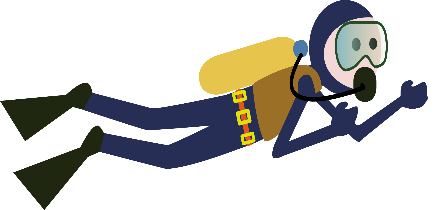 I took a dive in the deep blue sea, So many creatures swam past me, A father seahorse, taking care of his young, A humpback whale, a lovely song he sung.A playful dolphin, frolicking about,A wise old sea turtle, had his head poked out.Then a shark came by with his teeth so white, I swam so fast until he was out of sight. Priority WorkPriority WorkSubject     ContentEnglishReadingRe-read the books ‘Adventures in the Zoo’, ‘The Garden’ and  ‘Camping’ Read your favourite book(s) at home for 10 minutes aloud dailyRead these two Oxford Readers. Follow the link and search for book titles: Everyone Got Wet; By the Streamhttps://www.oxfordowl.co.uk/for-home/find-a-book/library-page/  PoemDeep Blue Sea – Read the poem at the bottom of the document.PhonicsRevise sounds and blending ‘ai,j,oa,ie,ee,or’ p. 18-21 Sight and Sounds Book Tricky words list 4, read and write p. 61 Sight and Sounds Book WritingComplete Ready To Write B1 book if you haven’t already done so. Write a creative short story entitled ‘The day the shark came to school’ in news copy (remember finger spacing, full stops and capital letters).The children of Lir ‘Explore with Me’ p. 60 (Integrated learning) (watch the animation before completing at edoclearning.ie)Oral LanguageSee attached pdf ‘At the Beach’MathsMaths languageActivitiesWorkbook            Measures: Capacity empty, full, up to the top/brim, containers, holds more/most, holds            less/least, most of all, not as much, guess, estimate, measureRefer to attached capacity document for lots of fun daily hands on activities.Practice doubles and number bonds to 10:             https://www.topmarks.co.uk/maths-games/hit-the-buttonDoubles rap: https://www.youtube.com/watch?v=8jOzhiACB68Busy at Maths p.115, 116, 117,118Additional workAdditional workGaeilgeYour child has been using ‘Bua na Cainte’ to support their learning in Gaeilge. This is the dropbox link:  https://www.dropbox.com/sh/2l9k7prhpldw0od/AACvW1YAwQfDlaeDnbWBc1X0a?dl=0   You should be able to find the senior infants link to download after clicking PC or MAC. Simply follow the given link to set up and enter the user name: trial & password: trial  Review Topic 4 Scéal and Rainn: Caitheamh AimsireAmhrán: https://www.cula4.com/en/cula4-na-nog/shows/bia-linn/songs/is-feidir-linn/ReligionGrow in Love: Revise ‘The sign of the cross’ and ‘The Morning Prayer’ on the back inside cover of the book.Think and talk about, 2-3 things in my life that I am grateful for (an end of day daily activity)ArtStep by step drawing: a dolphin            https://www.youtube.com/watch?v=ou7NitF6gkUStep by step drawing: a turtlehttps://www.youtube.com/watch?v=6DXTWTbd8G4Step by step drawing: a shark            https://www.youtube.com/watch?v=XbmCDPn_HuMPEJunior Senior Games Lesson 2 : https://www.facebook.com/DCU/videos/4329027787111225/10 @ 10: https://www.youtube.com/results?sp=mAEB&search_query=10+%40+10+rte+juniorIf you have access to an online device Joe Wicks daily PE class is available at 9am https://www.youtube.com/watch?v=K6r99N3kXMESESE‘Water all around’ Explore with Me’ p. 55. Watch the animation at edcolearning.ie) ‘The shark’ Explore with me p.59. Watch the slideshow video first on the Edco link before completing the activityLog on to https://www.edcolearning.ie/  and enter primaryedcobooks as your user name and edco2020 as your password. Once logged in, search for Explore with Me Senior Infants. Click on the video symbol at top of the workbook page. MusicSong: The Yellow Submarine:            https://www.youtube.com/watch?v=7i1XD2yN4UgEnglish Extra Reader (Genre reader): Fun at the Campsite: https://content.yudu.com/web/1yssw/0A224cw/OTMSIGS9/html/index.html?refUrl=https%253A%252F%252Fwww.gillexplore.ie%252Fgill-explore-resources%252Fover-the-moon-senior-infants-skills-book%253FChapters%253D7662%2526ResourceTypes%253D11314Wellness Wednesday IdeasRoll 2 dice game – see attached PDF